Ekonomska in trgovska šola Brežice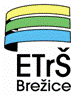 Višja strokovna šolaBizeljska cesta 45, 8250 BrežiceIzjava o lektoriranju diplomskega delaPodpisani/-a_____________________ , po izobrazbi________________________________ ,izjavljam, da sem lektoriral/-a diplomsko delo študenta/-ke ___________________________z naslovom: ___________________________________________________________________________________________________________________________________________ ._________________________				____________________________    (kraj in datum)							      (podpis lektorja)